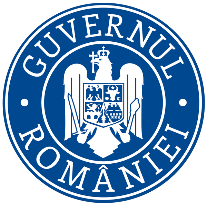                Ministerul Mediului, Apelor și Pădurilor      Agenţia Naţională pentru Protecţia MediuluiDECIZIA ETAPEI DE ÎNCADRARE - proiect 04.10.2023Ca urmare a solicitării de emitere a acordului de mediu adresată de CONSILIUL JUDEȚEAN BISTRIȚA-NĂSĂUD, cu sediul în municipiul Bistrița, Piața Petru Rareș, nr. 1, județul Bistriţa-Năsăud, înregistrată la Agenţia pentru Protecţia Mediului Bistriţa-Năsăud cu nr. 1693/08.02.2023, ultima completare la nr. 12128/04.10.2023, în baza Legii nr. 292/2018 privind evaluarea impactului anumitor proiecte publice și private asupra mediului şi a Ordonanţei de Urgenţă a Guvernului nr. 57/2007 privind regimul ariilor naturale protejate, conservarea habitatelor naturale, a florei şi faunei sălbatice, cu modificările şi completările ulterioare, aprobată cu modificări prin Legea nr. 49/2011, cu modificările și completările ulterioare,Agenţia pentru Protecţia Mediului Bistriţa-Năsăud decide, ca urmare a consultărilor desfăşurate în cadrul şedinţelor Comisiei de Analiză Tehnică din data de 14.09.2023, că proiectul: ”Construire pod pe DJ 172G, km 39+315 Orhei, județul Bistrița-Năsăud”, propus a fi amplasat în localitatea Orheiu Bistriței, comuna Cetate, județul Bistriţa-Năsăud, nu se supune evaluării impactului asupra mediului. Justificarea prezentei decizii:I. Motivele pe baza cărora s-a stabilit necesitatea neefectuării evaluării impactului asupra mediului sunt următoarele: Proiectul propus intră sub incidenţa Legii nr. 292/2018 privind evaluarea impactului anumitor proiecte publice şi private asupra mediului, fiind încadrat în Anexa nr. 2, la punctul 10, lit. e) construirea drumurilor, altele decât cele prevăzute în anexa 1;	Proiectul propus intră sub incidența art. 28 din Ordonanţa de Urgenţă a Guvernului nr. 57/2007 privind regimul ariilor naturale protejate, conservarea habitatelor naturale, a florei şi faunei sălbatice, aprobată cu modificări și completări prin Legea nr. 49/2011, cu modificările și completările ulterioare – proiectul propus este amplasat parțial în situl Natura 2000 ROSCI0051 Cușma;	Proiectul propus intră sub incidența art. 48 și 54 din Legea apelor nr. 107/1996, cu modificările și completările ulterioare. Proiectul a parcurs etapa de evaluare iniţială şi etapa de încadrare, din analiza listei de control pentru etapa de încadrare şi în baza criteriilor de selecţie pentru stabilirea necesităţii efectuării evaluării impactului asupra mediului din Anexa 3 la Legea nr. 292/2018, nu rezultă un impact semnificativ asupra mediului al proiectului propus.	Pe parcursul derulării procedurii de mediu, anunţurile publice au fost mediatizate prin: afişare la sediul Primăriei comunei Cetate, la sediul titularului, publicare în presa locală, afişare pe site-ul şi la sediul A.P.M. Bistriţa-Năsăud. Nu s-au înregistrat observaţii/comentarii/contestaţii din partea publicului interesat pe durata desfășurării procedurii de emitere a actului de reglementare.1. Caracteristicile proiectului:a) dimensiunea și concepția întregului proiect:Prin proiect se propune construirea unui pod peste râul Budac, amplasat pe drumul județean DJ 172G la km 39+315 în intravilanul localității Orheiu Bistriței, după demolarea podului existent cu suprastructură monolită (dală continuă din beton armat), pe 2 deschideri, construit în anul 1970.Lucrările care se desfășoară sunt următoarele:lucrări de demolare pod existentlucrări de construcție podeț provizoriulucrări de construcție pod nou.Podul propus va avea următoarele caracteristici:	- Lungime totală pod: 30,00 m;	- Schema statică: grinzi simplu rezemate;	- Lungimea grinzilor: 8 buc x 22,00 m;- Tipul grinzilor: grinzi prefabricate din beton precomprimat tip T, H=95 cm, L=22,00 m;	- Înălțimea de construcție: 1,32 m	- Numărul de deschideri și lungimea lor: 1 x 21,26 m;	- Lumina podului: 19,07 m;	- Lățimea totală a podului: 10,80 m;	- Lățime parte carosabilă: 7,80 m (2 x 3,90 m);	- Trotuare: 2 x 1,50 m;	- Infrastructură: două culei din beton armat fundate direct;Podul este în aliniament și este amplasat oblic pe direcția de curgere a râului Budac, având o oblicitate de 70º și a fost dimensionat (conform Calculului hidraulic) la debitul maxim natural cu probabilitatea de Q1%=155 mc/s, cota corespunzătoare a acestuia fiind de 400,44 mdMN, generând o înălțime de liberă trecere sub pod de 1,00 m.	DEMOLARE POD EXISTENT	Conform recomandărilor din expertiza tehnică, podul existent se va demola deoarece se află într-o stare tehnică necorespunzătoare. Lucrările de demolare ale podului existent vor începe după finalizarea execuției variantei provizorii de circulație pe timpul desfășurarii lucrărilor la podul nou proiectat.	Se va realiza demolarea căii pe pod, demolarea parapetelor existente pe pod, demolarea suprastructurii podului (dala monolită din beton), demolarea infrastructurii podului (culei, pile) și demolarea aripilor existente din beton.Podul are 2 deschideri (10,10 m+10,10 m), lățimea totală a podului este de 6,00 m, având carosabilul de 5,00 m, fără trotuare.Demolarea podului se va realiza în două etape:Etapa 1 - Demolarea podului pe prima deschidere:- Se va devia apa pe a doua deschidere astfel încât pe durata demolării podului să nu cadă materialele rezultate din demolare în albie. - Se va începe cu demolarea suprastructurii podului prin piconare, materialele rezultate se vor încărca și transporta din zona podului. După finalizarea suprastructurii pe prima deschidere se va demola prima culee (elevație+fundație). Etapa 2 - Demolarea podului pe a doua deschidere se va face după mutarea alibiei pe deschiderea 1. - Se va demola suprastructura podului după care se vor demola infrastructurile (pila și apoi culeea 2);- Se vor înlătura materialele rezultate din demolări și apoi se va da drumul la apă să curgă pe întreaga secțiune a râului.	INFRASTRUCTURA PODULUI NOU	Infrastructura este alcătuită din două culei din beton armat fundate direct.	Culeile au elevații masive din beton armat și o fundație directă de tip bloc și cuzinet din beton. Blocul de fundație are dimensiunile în plan de 11,07x3,15 m și înălțimea de 1,50 m. Cuzinetul fundației are dimensiunile în plan de 10,85x2,55 m și înălțimea de 1,50 m. Cota tălpii fundației pe malul drept este la 395,38 mdNM, iar pe malul stâng 395,29 mdNM.	Elevațiile culeilor se vor realiza din beton armat, având dimensiunea în plan de 10,64x1,25 m o înălțime de 2,90 m. În partea din spate a elevațiilor se vor realiza ziduri întoarse din beton armat, cu lungimea de 3,52 m, lățimea de 0,50 m și înălțimea variabilă și vor fi executate odată cu elevația culeilor. Zidurile întoarse vor susține la partea superioară longrinele din beton armat și consola trotuarului.	Zidul de gardă din beton are o lățime de 0,40 m și o înălțime de 1,45 m.	La partea din spate a culeei, între zidurile întoarse, se va realiza un dren cu rolul de colectare a apelor subterane protejat cu geotextil cu rol de filtrare. Drenul se va realiza pe cuneta din beton cu lățimea de 60 cm, iar evacuarea apelor colectate se va realiza prin barbacane din tuburi PVC ∅110 mm către fața elevației.	Suprafața betonului din spatele culeei este protejat cu o hidroizolaţie din emulsie de bitum filerizat.	SUPRASTRUCTURA PODULUI	Suprastructura podului este alcatuită din 8 grinzi prefabricate din beton precomprimat de tip T cu lungimea de L=22,00 m și înălțimea H=0,95 m. 	Calea pe pod este alcatuită din următoarele:- hidroizolația, cu grosime de 1 cm;- un strat de protecție din BA8 de 3 cm;- două straturi asfaltice 2x4 cm BAP16.	Lățimea totală a suprastructurii este de 10,80 m și cuprinde:- parte carosabilă – 7,80 m (2x3,90 m);- două trotuare (amonte și aval) – 2 x 1,50 m.	Trotuarele se vor realiza pe ambele părți ale podului, pe toată lungimea acestuia. Trotuarele sunt alcătuite din beton, peste care se așterne un strat de asfalt turnat din BA8 cu grosimea de 3 cm. Panta pe trotuare este de 1,5% spre partea carosabilă. În trotuare s-au prevăzut tuburi PVC ϕ110 mm (pentru traversarea cablurilor).	La marginea trotuarelor, se va monta parapet pietonal pentru circulația pietonilor în condiții de siguranța, iar delimitarea trotuarelor de partea carosabilă se va face cu borduri înalte prefabricate din beton.	Pe ambele capete ale suprastructurii, s-au prevăzut dispozitive de acoperire a rosturilor de dilatatie pe toată lățimea suprastructurii.Evacuarea apelor de pe pod se va face în lungul acestuia, apele fiind dirijate prin pante longitudinale și transversale către casiurile din beton prevăzute pe malul stâng.	RACORDAREA CU TERASAMENTELERacordarea podului cu terasamentele se va realiza prin intermediul aripilor executate atât amonte cât și aval. Aripa din amonte, de pe malul drept, are o lungime totală de 11,00 m, aripa din amonte, de pe malul stâng, are o lungime totală de 18,00 m, iar aripile din aval, pe ambele maluri, au o lungime de 5,00 m. În continuarea aripilor din aval, se vor realiza ziduri de sprijin din beton cu înălțimea elevației de 3,00 m.Elevațiile aripilor se realizează din beton cu înălțimea de 2,90 m, iar fundațiile se vor realiza din beton cu lățimea de 2,00 m și înălțimea de 1,70 m.La partea din spate a elevațiilor se vor realiza drenuri din piatră brută cu rolul de colectare a apelor subterane, protejate cu geotextil cu rol de filtrare. Drenurile se vor realiza pe cunetele din beton cu lățimea de 50 cm, iar apele colectate vor fi evacuate prin barbacane - ∅110 mm la fața elevațiilor.AMENAJARE ALBIE	Lucrările de amenajare ale albiei propuse prin proiect sunt următoarele:Decolmatare albie în amonte și aval de pod  pe o lungime de 100 m.Pe ambele maluri, pentru protecția talvegului și evitarea afuierilor la fața culeilor și ale aripilor, se vor realiza saltele din gabioane având o lățime de 2,00 m și grosimea de 0,50 m.	În continuarea aripilor din aval, se vor realiza ziduri de sprijin de greutate din beton cu înălțimea elevației de He=3,00 m cu lungimea totală de 60,00 m, pentru protecția și consolidarea malurilor. Acestea se vor realiza astfel:- aval, mal drept – L=30,00 m;- aval, mal stâng – L=30,00 m;La partea superioară a zidurilor se va monta parapet de siguranță de tip H1.	În partea din aval de pod, la aproximativ 20,00 m există un prag în talvegul albiei, diferența de cotă între partea superioară și cea inferioară a pragului fiind de aproximativ 1,50 m. În această zonă, pentru protecția talvegului, se va realiza o consolidare cu un prism din anrocamente din piatră brută.Pentru protejarea speciilor de pești, în zona pragului se va realiza o scară pentru pești din beton. Scara pentru pești va avea o lungime de 23,00 m și o lățime de 1,40 m, aceasta se va încastra în albie cu ajutorul pintenilor din amonte și din aval, pereții din lateral se vor încastra în teren pentru a evita afuierea. Pintenii se vor realiza cu înălțimea de 1,20 m și grosimea de 50 cm.RAMPE DE ACCES	Rampele de acces la pod se vor realiza pe o lungime de aproximativ 100,00 m pe ambele maluri. Pe rampele de acces se va face racordarea de la lățimea de 6,00 m a părții carosabile a drumului județean la lățimea de 7,80 m a părții carosabile pe pod.	Racordarea podului cu rampele de acces se face prin intermediul plăcilor de racordare din beton armat, având o lungime L=5,00 m cu grosimea de 25 cm, care se vor rezema pe o grindă din beton armat așezată pe un prism din piatră spartă.	Pentru siguranța circulației pe rampele de acces se vor monta parapeți metalici de tip H1 în continuarea parapetului de siguranță de pe pod.	Rampele de acces vor avea următoarea structură rutieră:- 4 cm strat de uzură din BA16- 6 cm strat de legătură din BAD 22,4- Variabil – strat din balast stabilizat cu ciment	Apa pluvială de pe pod va fi dirijată în sens longitudinal și transversal spre rampe, unde se vor amenaja casiuri din beton pentru dirijarea apei spre cursul de apă Budac.CIRCULAȚIA PROVIZORIE	DRUM ȘI PODEȚ PROVIZORIU	În perioada de execuție a podului de la poziția km 39+315 a drumului județean DJ 172G, peste râul Budac, pentru asigurarea traversării văii în condiții de siguranță, se va realiza un podeț provizoriu. Acesta a fost dimensionat la debitul maxim natural cu probabilitatea de Q10%=56,7 mc/s, cota corespunzătoare a acestuia fiind de 400,53 mdMN, generând o înălțime de liberă trecere de 0,34 m. Podețul se va realiza în imediata apropiere a podului proiectat, în aval de acesta, la aproximativ 15,00 m. 		Podețul provizoriu se va realiza din elemente prefabricate din beton așezate în lungul văii. Elementele prefabricate se vor așeza pe un pat de balast de 20 cm. Ansamblul de elemente prefabricate va fi încastrat în 2 prisme de piatră brută, pe ambele maluri.	Drumul provizoriu se va devia din drumul județean DJ172G și va traversa râul Budac. Acesta va avea o lungime de 64,00 m și lățimea părții carosabile de 5,00 m.	Drumul provizoriu va avea următoarea structură rutieră:- mixtură asfaltică MAS16 – 6 cm- strat de bază din piatră spartă – 10 cm- strat de fundație din balast – variabil, min 20 cm.	Pentru traversarea în condiții de siguranță, atât drumul cât și podețul provizoriu vor fi semnalizate corespunzător și se vor monta indicatoare și parapete provizorii.	După finalizarea lucrărilor, podețul provizoriu de va demonta: se îndepărtează structura rutieră de pe  elementele prefabricate, se încarcă cu macaraua elementele prefabricate care urmează să fie transportate, după care se va decolmata albia în zona podețului provizoriu.Pentru realizarea proiectului nu sunt necesare lucrări de defrișare.ORGANIZAREA DE ȘANTIEROrganizarea de șantier prevede balastarea unei platforme, amplasată pe domeniu public, la circa 400 m de situl Natura 200 ROSCI0051 Cușma, care pe timpul execuției lucrărilor va fi mobilată cu un container pentru cazarea muncitorilor, pentru birouri, pentru asigurarea pazei, toalete ecologice, pichetul PSI.	Lucrările necesare organizării de șantier vor fi de mică amploare și se vor desființa la sfârșitul lucrărilor, iar terenul se va aduce la forma inițială.b) cumularea cu alte proiecte existente si/sau aprobate: în zonă există proiecte de același tip („Modernizare drumuri în localitatea Orheiu Bistriței”, titular: COMUNA CETATE), dar efectul  cumulativ nu este semnificativ; c) utilizarea resurselor naturale, în special a solului, a terenurilor, a apei si a biodiversității: dintre resursele naturale se utilizează piatră spartă, nisip, pietriș;Utilităţi:1. Alimentare cu apă: apa potabilă pentru angajați în perioada realizării proiectului va fi asigurată cu apă îmbuteliată.  2. Energie electrică: de la rețeaua electrică existentă în zonă;d) cantitatea şi tipurile de deşeuri generate/gestionate: - în perioada de implementare a proiectului vor rezulta deșeuri nepericuloase, periculoase și inerte ce vor fi valorificate/eliminate conform OUG 92/2021;- deșeurile de tip menajer rezultate de la personalul angajat se vor colecta selectiv şi se vor gestiona conform prevederilor legale în vigoare. Deşeurile menajere vor fi gestionate prin relaţie contractuală cu operatorul de salubritate.e) emisiile poluante, inclusiv zgomotul şi alte surse de disconfort: rezultă numai la faza de execuție a proiectului. Este posibilă dispersia particulelor sub formă de praf și producerea de zgomot.f) riscurile de accidente majore și/sau dezastre relevante pentru proiectul în cauză, inclusiv cele cauzate de schimbările climatice, conform informațiilor științifice: la implementarea proiectului nu se utilizează substanţe periculoase și tehnologii care pot să inducă risc de accidente.g) riscurile pentru sănătatea umană (de ex., din cauza contaminării apei sau a poluării atmosferice: proiectul se implementează în intravilanul localității Orheiu Bistriței, nu prezintă risc pentru sănătatea umană.2. Amplasarea proiectelor: 2.1 utilizarea actuală şi aprobată a terenurilor: conform Certificatului de Urbanism nr. 1/12.01.2023, cu valabilitate 12 luni, eliberat de Primăria comunei Cetate, situat în intravilanul localității Orheiu Bistriței, domeniu public, categoria de folosință este de pod; 2.2 bogăţia, disponibilitatea, calitatea şi capacitatea de regenerare relative ale resurselor naturale, inclusiv solul, terenurile, apa şi biodiversitatea, din zonă şi din subteranul acesteia: dintre resursele naturale se utilizează piatră spartă, nisip, pietriș;2.3 capacitatea de absorbţie a mediului natural, acordându-se o atenţie specială următoarelor zone:a) zone umede, zone riverane, guri ale râurilor – proiectul prevede realizarea unui pod peste râul Budac după demolarea celui existent, amenajarea albiei și a malurilor și realizarea unei scări de pești;b) zone costiere şi mediul marin – proiectul nu este amplasat în zonă costieră sau mediu marin;c) zonele montane şi forestiere – proiectul este amplasat în intravilanul localității Orheiu Bistriței;d) arii naturale protejate de interes naţional, comunitar, internaţional – proiectul este amplasat parțial în situl Natura 2000 ROSCI0051 Cușma;e) zone clasificate sau protejate conform legislaţiei în vigoare: situri Natura 2000 desemnate în conformitate cu legislaţia privind regimul ariilor naturale protejate,conservarea habitatelor naturale, a florei şi faunei sălbatice; zonele prevăzute de legislaţia privind aprobarea Planului de amenajare a teritoriului naţional - Secţiunea a III-a - zone protejate, zonele de protecţie instituite conform prevederilor legislaţiei din domeniul apelor, precum şi a celei privind caracterul şi mărimea zonelor de protecţie sanitară şi hidrogeologică – proiectul este amplasat parțial în situl Natura 2000 ROSCI0051 Cușma;f) zonele în care au existat deja cazuri de nerespectare a standardelor de calitate a mediului prevăzute de legislaţia naţională şi la nivelul Uniunii Europene şi relevante pentru proiect sau în care se consideră că există astfel de cazuri – proiectul nu este amplasat într-o astfel de zonă;g) zonele cu o densitate mare a populației – proiectul este amplasat în intravilanul localității Orheiu Bistriței, dar densitatea populației nu este mare;h) peisaje şi situri importante din punct de vedere istoric, cultural sau arheologic – proiectul nu este amplasat în peisaje și situri importante din punct de vedere istoric, cultural și arheologic.3. Tipurile și caracteristicile impactului potenţial:a) Importanța și extinderea spațială a impactului – lucrările ce urmează a fi executate pentru realizarea proiectului precum și activitatea desfășurată în cadrul acestuia la funcționare, nu vor avea un impact negativ semnificativ asupra factorilor de mediu şi nu vor crea un disconfort pentru populaţie. Impactul se manifestă numai în zona în care se realizează proiectul și numai în faza de realizare a acestuia;b) Natura impactului - impact relativ redus, nesemnificativ și local, doar pe perioada execuției lucrării;c) Natura transfrontieră a impactului – lucrările propuse nu au efect transfrontieră;d) Intensitatea şi complexitatea impactului - impactul este redus și se manifestă doar asupra factorului de mediu aer și sol și doar pe perioada execuției lucrării;e) Probabilitatea impactului – impact cu probabilitate redusă manifestat numai pe parcursul realizării investiției;f) Debutul, durata, frecvenţa şi reversibilitatea impactului – impactul se va manifesta pe perioada de execuţie fiind reversibil odată cu lucrările de refacere a amplasamentului la încetarea activităţii; g) Cumularea impactului cu impactul altor proiecte existente și/sau aprobate: în zonă există proiecte de același tip („Modernizare drumuri în localitatea Orheiu Bistriței”, titular: COMUNA CETATE), dar efectul  cumulativ nu este semnificativ;h) Posibilitatea de reducere efectivă a impactului - prin respectarea măsurilor preventive şi de protecţie a factorilor de mediu propuse, probabilitatea impactului asupra factorilor de mediu este redusă (prin utilizarea mașinilor și utilajelor silențioase și verificate tehnic)II. Motivele pe baza cărora s-a stabilit necesitatea neefectuării evaluării adecvate sunt următoarele:- proiectul propus intră sub incidența art. 28 din Ordonanța de urgență a Guvernului nr. 57/2007 privind regimul ariilor naturale protejate, conservarea habitatelor naturale, a florei și faunei sălbatice, aprobată cu modificări și completări prin Legea nr. 49/2011, cu modificările și completările ulterioare - proiectul propus este amplasat parțial în situl Natura 2000 ROSCI0051 Cușma;         Având în vedere localizarea amplasamentului, volumul și durata de realizare, putem afirma că proiectul propus nu este în contradicție cu obiectivele de conservare specifice pentru habitatele și speciile de interes comunitar stabilite pentru situl Natura 2000 ROSCI0051 Cușma.          În perioada de execuție impactul asupra habitatelor și speciilor prioritare va fi negativ nesemnificativ, având în vedere faptul că:✓ obiectivul nu este în legătură directă cu speciile pentru care a fost declarat situl Cușma şi nu are efecte negative semnificative asupra acestuia;✓ prin proiect, nu va fi afectată suprafaţa nici unui habitat din cadrul sitului ROSCI0051 Cușma;✓ nu se va fragmenta niciun habitat şi nu vor fi afectate speciile de interes comunitar pentru care a fost desemnat situl;✓ realizarea proiectului nu conduce la o deteriorare semnificativă sau pierderea totală a unor habitate naturale de interes comunitar;✓ proiectul nu afectează direct sau indirect zonele de rănire/reproducere/migraţie și nu va determina izolarea reproductivă a unei specii de interes comunitar sau a speciilor tipice care intră în compoziţia unui habitat de interes comunitar;✓ proiectul nu are influenţă directă asupra ariei naturale protejate de interes comunitar, prin emisii în aer, folosire de resurse naturale ş.a.;✓ proiectul nu implică tehnologii care să inducă risc de accidente, nu implică utilizarea, stocarea, transportul, manipularea sau producerea de substanţe sau materiale care ar putea afecta speciile şi/sau habitatele de interes comunitar pentru care aria naturală protejată de interes comunitar a fost desemnată;✓ nu s-au identificat pe amplasamentul proiectului sau în vecinătatea acestuia habitate naturale sau specii de interes comunitar, astfel că nu sunt afectate direct sau indirect zonele de hrănire, reproducere sau migrație a speciilor mai sus menționate, prin implementarea proiectului propus;✓ proiectul propus nu va duce la o izolare reproductivă a unei specii de interes comunitar sau a speciilor tipice care intră în compoziția unui habitat de interes comunitar.       În perioada de funcționare nu se va manifesta impact asupra biodiversității.Realizarea proiectului nu va avea un impact negativ semnificativ asupra speciilor si habitatelor de interes comunitar din cadrul sitului Natura 2000 ROSCI0051 Cusma.- Agenția Națională pentru Arii Naturale Protejate a emis punctul de vedere nr. 304/30.08.2023 conform căruia implementarea proiectului nu este susceptibilă de a avea un impact negativ asupra speciilor şi habitatelor protejate de interes comunitar, pentru conservarea cărora a fost desemnată aria naturală protejată.III. Motivele pe baza cărora s-a stabilit necesitatea neefectuării evaluării impactului asupra corpurilor de apăsunt următoarele:−proiectul propus intră sub incidența prevederilor art. 48 și 54 din Legea apelor nr. 107/1996, cu modificările și completările ulterioare.Prin Decizia nr. 37/23.05.2023 S.G.A. Bistrița-Năsăud decide că pentru proiectul propus nu este necesară elaborarea SEICA, deoarece lucrările prevăzute vor avea doar impact local și nu determină modificări semnificative ale indicatorilor fizico-chimici, biologici și hidromorfologici raportat la corpul de apă;Condiţii de realizare a proiectului:  1. Se vor respecta prevederile O.U.G. nr. 195/2005 privind protecţia mediului, cu modificările şi completările ulterioare.  2. Se vor respecta documentația tehnică, normativele și prescripțiile tehnice specifice – date, parametrii – justificare a prezentei decizii.  3. Nu se ocupă suprafețe suplimentare de teren pe perioada executării lucrărilor, materialele necesare se vor depozita direct în incintă.  4. Pe parcursul execuţiei lucrărilor se vor lua toate măsurile pentru prevenirea poluărilor accidentale, iar la finalizarea lucrărilor se impune refacerea la starea iniţială a terenurilor afectate de lucrări.  5. Materialele necesare pe parcursul execuţiei lucrărilor vor fi depozitate numai în locuri special amenajate, astfel încât să se asigure protecţia factorilor de mediu. Se interzice depozitarea necontrolată a deşeurilor.  6. Mijloacele de transport şi utilajele folosite vor fi întreţinute corespunzător, pentru reducerea emisiilor de noxe în atmosferă şi prevenirea scurgerilor accidentale de carburanţi/lubrifianţi.  7. Se va asigura în permanenţă stocul de materiale şi dotări necesare pentru combaterea efectelor poluărilor accidentale (materiale absorbante pentru eventuale scurgeri de carburanţi, uleiuri, etc.).  8. La încheierea lucrărilor se vor îndepărta atât materialele rămase neutilizate, cât şi deşeurile rezultate în timpul lucrărilor.  9. Se interzice accesul de pe amplasament pe drumurile publice cu utilaje şi mijloace de transport necurăţate.10. Deşeurile menajere vor fi transportate şi depozitate prin relaţie contractuală cu operatorul de salubritate, iar deşeurile valorificabile se vor preda la societăţi specializate, autorizate pentru valorificarea lor. Colectarea deşeurilor menajere se va face în mod selectiv (cel puţin în 3 categorii), depozitarea temporară fiind realizată doar în incintă. Gestionarea deșeurilor se va face cu respectarea strictă a prevederilor O.U.G. nr. 92/26.08.2021 privind regimul deşeurilor, cu modificările și completările ulterioare.11. Atât pentru perioada execuţiei lucrărilor, cât şi în perioada de funcţionare a obiectivului, se vor lua toate măsurile necesare pentru:- evitarea scurgerilor accidentale de produse petroliere de la mijloacele de transport utilizate;- evitarea depozitării necontrolate a materialelor folosite şi a deşeurilor rezultate;          - asigurarea permanentă a stocului de materiale și dotări necesare pentru combaterea efectelor poluărilor accidentale (materiale absorbante).12. Titularul proiectului și antreprenorul/constructorul sunt obligați să respecte și să implementeze toate măsurile de reducere a impactului, precum și condițiile prevăzute în documentația care a stat la baza emiterii prezentei decizii.13. Alimentarea cu carburanţi a mijloacelor auto și schimburile de ulei se vor face numai pe amplasamente autorizate.14. În scopul conservării speciilor și habitatelor  de interes comunitar pentru care a fost declarat situl ROSCI0051 Cușma, în zona de implementarea a proiectului se interzice:- orice formă de recoltare, capturare, ucidere, distrugere sau vătămare a exemplarelor aflate în mediul lor natural, în oricare dintre stadiile ciclului lor biologic;-  perturbarea intenţionată în cursul perioadei de reproducere, de creştere, de hibernare şi de migraţie a faunei sălbatice;- deteriorarea şi/sau distrugerea locurilor de reproducere, de odihnă ori de hrănire;- depozitarea de materiale și afectarea sub orice formă a vecinătăţilor amplasamentului și ocuparea de suprafețe suplimentare de teren, lucrările se vor desfășura strict în perimetrul amplasamentului pentru a evita afectarea habitatelor și speciilor de interes comunitar;- efectuarea de lucrări de desecare/drenare a zonelor umede din vecinătatea amplasamentului în vederea protejării speciilor de amfibieni;- deversarea oricăror substanțe și/sau ape uzate în râul Budac în vederea protejării speciilor de amfibieni și pești pentru care a fost declarat situl;- se interzice defrișarea/distrugerea/arderea vegetaţiei ripariene, erbacee și arbustivă existente pe malul râului, precum și orice intervenție asupra habitatului de interes comunitar;- este interzisă plantarea sau semănarea ulterioară – în scop de regenerare – a unor specii care nu sunt elemente ale florei locale; - abandonarea și/sau depozitarea de resturi menajere sau alte deşeuri în zona şi pe suprafața sitului Natura 2000; deșeurile menajere se vor depozita în locuri special amenajate la care nu pot avea acces animalele sălbatice, în afara ariei naturale protejate;- efectuarea de lucrări pe timpul nopţii şi în perioade cu ploi abundente;- se vor lua toate măsurile necesare, evitării poluării factorilor abiotici (apei, aerului, solului şi subsolului) şi biotici (florei şi faunei);Echipele de muncitori care vor efectua lucrările vor fi instruite cu privire la existența sitului Natura 2000 ROSCI0051 Cușma în zona de implementare a proiectului și asupra măsurilor și a responsabilităților privind protecția acestora.În timpul execuției lucrărilor se vor lua toate măsurile necesare în vederea menținerii stării actuale de conservare a speciilor de interes comunitar; 15. Se vor respecta toate condițiile din Avizul emis de Agenția Națională pentru Arii Naturale Protejate;16. Se vor respecta toate condițiile și măsurile din Avizul de gospodărire a apelor nr......, emis de S.G.A. Bistrița-Năsăud:17. La finalizarea investiţiei, titularul va notifica Agenţia pentru Protecţia Mediului Bistriţa-Năsăud şi Comisariatul Judeţean Bistrița-Năsăud al Gărzii Naționale de Mediu pentru verificarea conformării cu actul de reglementare.Prezenta decizie este valabilă pe toată perioada de realizare a proiectului, iar în situația în care intervin elemente noi, necunoscute la data emiterii prezentei decizii sau se modifică condițiile care au stat la baza emiterii acesteia, titularul proiectului are obligația de a notifica autoritatea competentă emitentă.Orice persoană care face parte din publicul interesat și care se consideră vătămată într-un drept al său ori într-un interes legitim se poate adresa instanței de contencios administrativ competente pentru a ataca, din punct de vedere procedural sau substanțial, actele, deciziile ori omisiunile autorității publice competente care fac obiectul participării publicului, inclusiv aprobarea de dezvoltare, potrivit prevederilor Legii contenciosului administrativ nr. 554/2004, cu modificările și completările ulterioare.Se poate adresa instanței de contencios administrativ competente și orice organizație neguvernamentală care îndeplinește condițiile prevăzute la art. 2 din Legea nr. 292/2018 privind evaluarea impactului anumitor proiecte publice și private asupra mediului, considerându-se că acestea sunt vătămate într-un drept al lor sau într-un interes legitim.Actele sau omisiunile autorității publice competente care fac obiectul participării publicului se atacă în instanță odată cu decizia etapei de încadrare, cu acordul de mediu ori, după caz, cu decizia de respingere a solicitării de emitere a acordului de mediu, respectiv cu aprobarea de dezvoltare sau, după caz, cu decizia de respingere a solicitării aprobării de dezvoltare.Înainte de a se adresa instanței de contencios administrativ competente, persoanele prevăzute la art. 21 din Legea nr. 292/2018 privind evaluarea impactului anumitor proiecte publice și private asupra mediului au obligația să solicite autorității publice emitente a deciziei prevăzute la art. 21 alin. (3) sau autorității ierarhic superioare revocarea, în tot sau în parte, a respectivei decizii. Solicitarea trebuie înregistrată în termen de 30 de zile de la data aducerii la cunoștința publicului a deciziei.Autoritatea publică emitentă are obligația de a răspunde la plângerea prealabilă prevăzută la art. 22 alin. (1), în termen de 30 de zile de la data înregistrării acesteia la acea autoritate.Procedura de soluționare a plângerii prealabile prevăzută la art. 22 alin. (1) este gratuită și trebuie să fie echitabilă, rapidă și corectă.Prezenta decizie poate fi contestată în conformitate cu prevederile Legii nr. 292/2018 privind evaluarea impactului anumitor proiecte publice și private asupra mediului și ale Legii nr. 554/2004, cu modificările și completările ulterioare.                                    DIRECTOR EXECUTIV,	  biolog-chimist Sever Ioan ROMAN         
                ŞEF SERVICIU 				               ŞEF SERVICIU  AVIZE, ACORDURI, AUTORIZAŢII,	   CALITATEA FACTORILOR DE MEDIU             ing. Marinela Suciu  			                          ing. Anca Zaharie          ÎNTOCMIT,						          ÎNTOCMIT,              chim. Rodica Sălăjan  			                              ing. Paul RusAGENŢIA PENTRU PROTECŢIA MEDIULUI BISTRIȚA-NĂSĂUD Adresa: strada Parcului nr.20, Bistrița, Cod 420035 , Jud. Bistrița-NăsăudE-mail: office@apmbn.anpm.ro ; Tel. 0263 224 064; Fax 0263 223 709AGENŢIA PENTRU PROTECŢIA MEDIULUI BISTRIȚA - NĂSĂUD Operator de date cu caracter personal, conform Regulamentului (UE) 2016/679